  MADONAS NOVADA PAŠVALDĪBA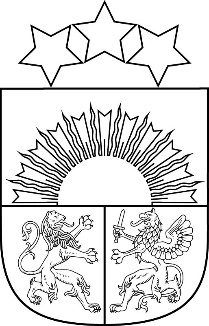 Reģ. Nr. 90000054572Saieta laukums 1, Madona, Madonas novads, LV-4801 t. 64860090, e-pasts: pasts@madona.lv ___________________________________________________________________________MADONAS NOVADA PAŠVALDĪBAS DOMESLĒMUMSMadonā2021.gada 17.augustā						            		 Nr.102									      (protokols Nr.7, 10.p.)Par Madonas novada vēlēšanu komisijas izveidošanuPašvaldības vēlēšanu komisiju un vēlēšanu iecirkņu komisiju likuma (turpmāk tekstā – Likums) 2. panta pirmā daļa paredz, ka vēlēšanu komisija kā pastāvīga pašvaldības iestāde darbojas visu attiecīgās domes pilnvaru laiku. Komisijas pilnvaras izbeidzas ar dienu, kad jaunievēlētā dome ir izveidojusi jaunu vēlēšanu komisiju. Saskaņā ar likuma: 1.panta pirmā  daļu - Saeimas vēlēšanu, Eiropas Parlamenta vēlēšanu, tautas nobalsošanas, kā arī pašvaldības domes (turpmāk — dome) vēlēšanu sagatavošanai katrā valstspilsētas pašvaldībā un novada pašvaldībā no vēlētājiem tiek izveidota attiecīgi valstspilsētas pašvaldības vēlēšanu komisija un novada pašvaldības vēlēšanu komisija (turpmāk — vēlēšanu komisija) 7—15 locekļu sastāvā. Vēlēšanu komisijas locekļu skaitu nosaka attiecīgā dome;5. panta pirmo daļu  - vēlēšanu komisijas priekšsēdētāju un pārējos vēlēšanu komisijas locekļus ievēlē attiecīgās pašvaldības dome triju mēnešu laikā pēc domes ievēlēšanas vai viena mēneša laikā pēc domes izveidošanas;6. panta pirmo - trešo daļu -   vēlēšanu komisijas un iecirkņu komisijas izveidojamas no Latvijas pilsoņiem, kuri prot latviešu valodu un kuriem ir vismaz vispārējā vidējā izglītība. Par vēlēšanu komisijas vai iecirkņa komisijas locekli nevar būt Saeimas, attiecīgās pašvaldības domes deputāts.  Par iecirkņa komisijas locekli nevar būt persona, kura ir pieteikta par deputāta kandidātu vai ir kandidātu saraksta iesniedzēja.7.pantu -  tiesības izvirzīt un pieteikt savus pārstāvjus vēlēšanu komisijā ir reģistrēto politisko partiju vai to apvienību centrālajām pastāvīgi funkcionējošām vadības institūcijām, kā arī katram attiecīgās domes deputātam vai ne mazāk kā 10 balsstiesīgiem Latvijas pilsoņiem (turpmāk — vēlētāju grupa). Katras politiskās partijas vai politisko partiju apvienības, deputāta vai vēlētāju grupas izvirzīto un pieteikto kandidātu skaits nedrīkst būt lielāks par attiecīgajā vēlēšanu komisijā ievēlējamo locekļu skaitu.9. pantu -  vēlēšanu komisijas locekļu kandidātu pieteikšanas termiņu nosaka attiecīgā dome. Valstspilsētas pašvaldības dome attiecīgu paziņojumu publicē oficiālajā izdevumā “Latvijas Vēstnesis”, bet novada dome to izliek redzamā vietā pie domes un pilsētas vai pagasta pārvaldes ēkām.Noklausījusies sniegto informāciju, pamatojoties uz likuma “Par pašvaldībām” 21.panta pirmās daļas 24.punktu, Pašvaldības vēlēšanu komisiju un vēlēšanu iecirkņu komisiju likuma 1.panta pirmo daļu, 2.panta pirmo daļu, 5.panta pirmo daļu, 9.pantu, ņemot vērā 17.08.2021. Finanšu un attīstības komitejas atzinumu, atklāti balsojot: PAR – 18 (Agris Lungevičs, Aigars Šķēls, Aivis Masaļskis, Andrejs Ceļapīters, Andris Dombrovskis, Andris Sakne, Artūrs Čačka, Gatis Teilis, Gunārs Ikaunieks, Guntis Klikučs, Iveta Peilāne, Kaspars Udrass, Māris Olte, Rūdolfs Preiss, Sandra Maksimova, Valda Kļaviņa, Vita Robalte, Zigfrīds Gora), PRET – NAV, ATTURAS – NAV, Madonas novada pašvaldības dome NOLEMJ: Izveidot Madonas novada vēlēšanu komisiju 9 (deviņu) locekļu sastāvā, ieskaitot komisijas priekšsēdētāju un sekretāru. Noteikt Madonas novada vēlēšanu komisijas locekļu kandidātu pieteikšanās termiņu līdz 2021.gada 10.septembrim (ieskaitot).Kontroli par lēmuma izpildi uzdot pašvaldības izpilddirektora p.i. Ā.Vilšķērstam.      Domes priekšsēdētājs				      A.LungevičsZāle 26486811